Классный час "Учись быть вежливым!"(из цикла классных часов воспитательной направленности для первоклассников)Цели: 1. Воспитывать в детях этические нормы поведения.	2. Учить употреблять в речи различные словесные формы вежливости.Оборудование: Плакат "Дом добрых слов", набор карточек "Вежливые слова", реквизит для игр, Мудрая Сова (с подарками)Ход классного часа.Учитель: Дорогие ребята, сегодня  у нас в гостях Мудрая сова.  Ей очень интересно, знаете ли вы, что значит быть вежливым? (Ответы детей.)Учитель: Давайте подтвердим ваши слова стихами русских поэтов.Дети читают наизусть стихи С. Маршака "Ежели вы вежливы", И. Пивоварова "Вежливый ослик", А. Барто  "Вежливый поступок" и др. Музыкальная пауза. Танец- разминка "Утята"Игра "Составь слово" (У детей карточки с  напечатанными буквами. Из них  будет составлено слово привет. Учитель читает стихотворение, дети с выделенными буквами выходят к доске.)	Кто чем гордится?	Павлины - пышными хвостами, 	Раки - цепкими клешнями,	Ишаки горды ушами,	Волки - острыми зубами,	Еноты -  стиранной обновой,	Теленок - матушкой коровой.Учитель: Пришло время заселить дом вежливыми словами. Для этого нужно вставить подходящие по смыслу слова в стихи, а карточки разместить на плакате.1.	 Если встретился знакомый	Хоть на улице, хоть дома -	Не стесняйся, не лукавствуй,	А скажи погромче...  (здравствуй).2. 	Вылез крот на белый свет	И сказал ежу...  (привет)3. 	Если просишь что-нибудь,	То сначала не  забудь	Разомкнуть свои уста	И сказать...  (пожалуйста).4. 	Если невежей прослыть не хотите,	Очень прошу вас - будьте мудры, 	Вежливым словом просьбу начните:	будьте...  (любезны) 	будьте...  (добры)5. 	Порвал воробей  паутинные  нити	Чирикнув смущенно:	- Ну,...  (извините).6. 	Если встретилась компания,	Не поспешно, не заранее,	А в минуту расставания	Все скажите ... (до свидания).7. 	Когда я что-то подарю,	Мне говорят ...  (благодарю).	Тебе подарят что-нибудь - 	Благодарить не позабудь!8. 	Если словом или делом 	Вам помог кто-либо, 	Не стесняйтесь громко, смело	Говорить...  (спасибо).9. 	Играл Медвежонок на кухне в футбол	 перебил ненароком посуду.	К Медведице-маме 	Понурый пришел:	- .......(прости) меня, мама, я больше не буду!10.	Каждый день, поверь, не лень, 	Говорить  всем ... (добрый день).11.	 Если мы устали очень, 	Скажем всем ...  (спокойной ночи),	Глазки закрывай,  баю-бай!Учитель.   Ребята, вы знаете много вежливых слов, умеете их употреблять их в речи, и я надеюсь, что будете делать это всегда. Мудрая Сова благодарит вас за урок и дарит свои подарки.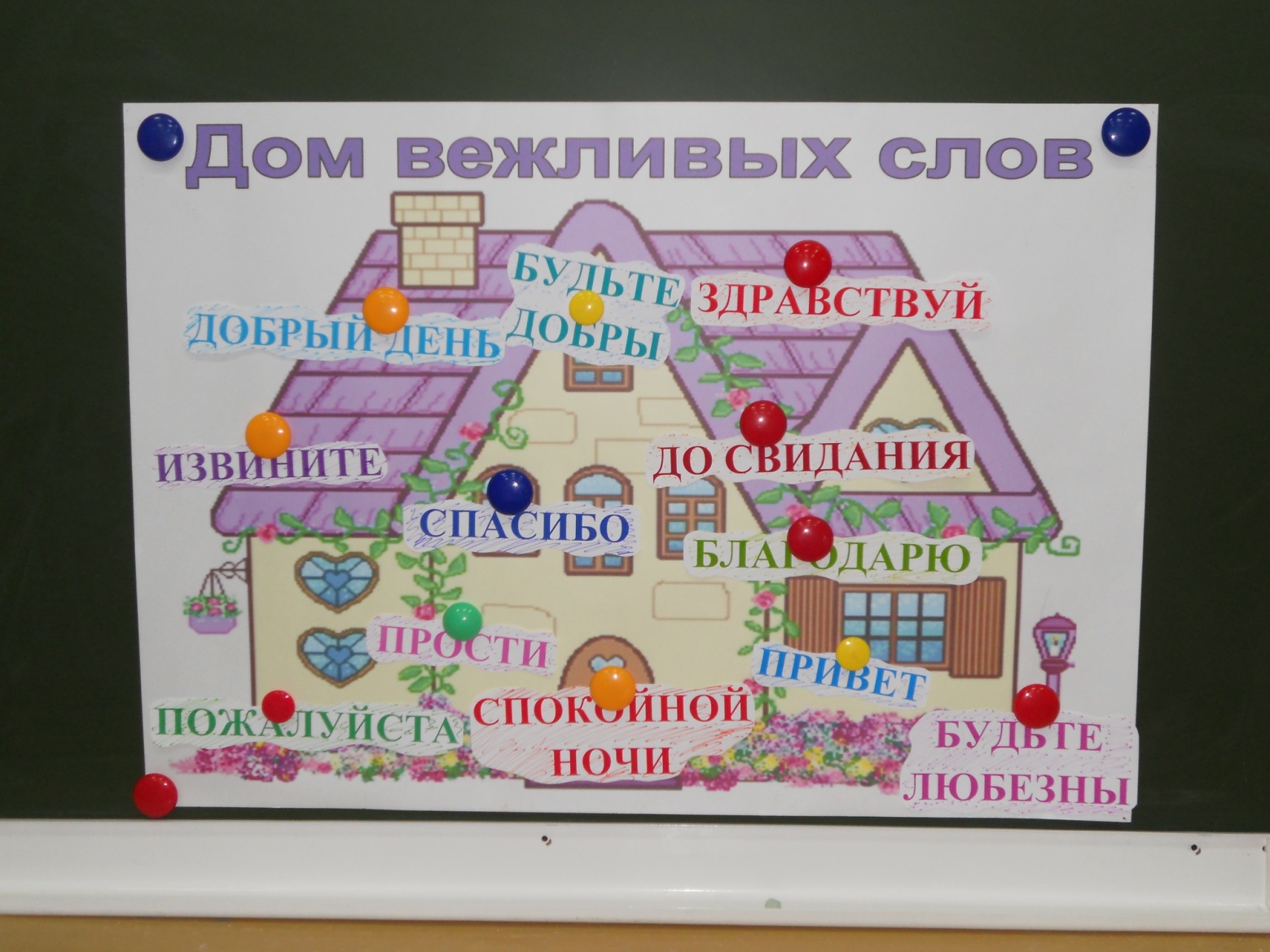 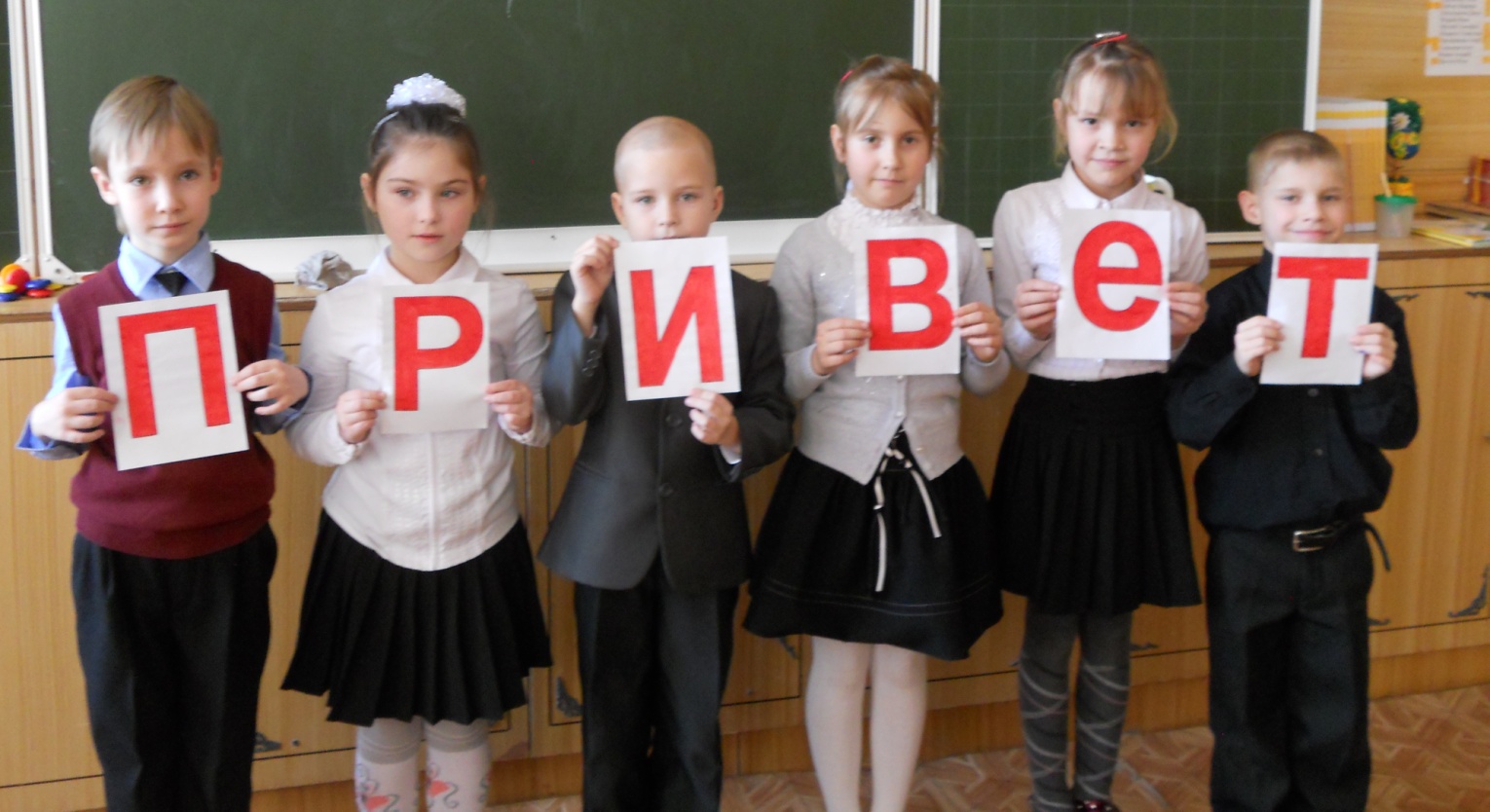 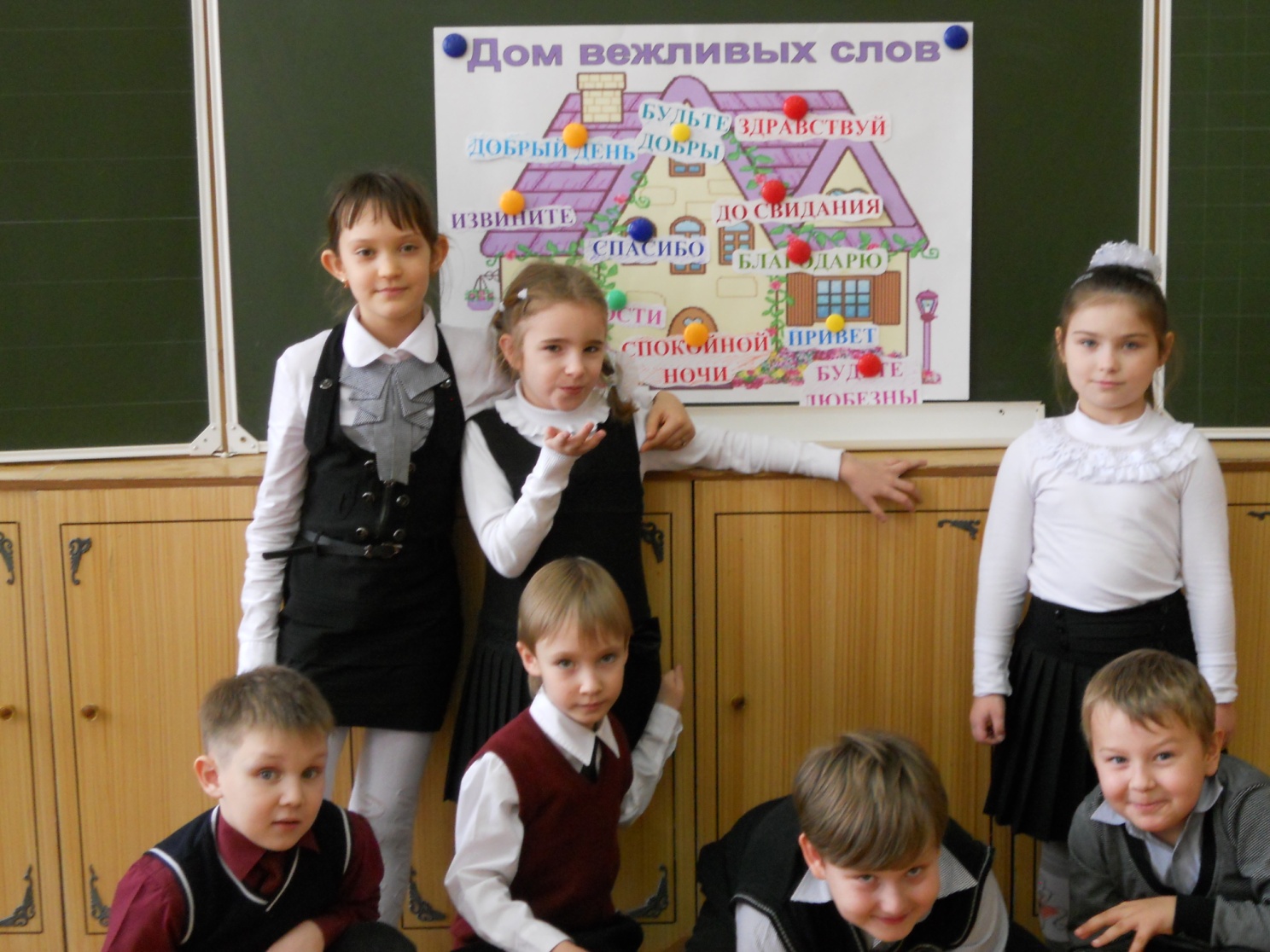 